            КАРАР                                                                      ПОСТАНОВЛЕНИЕ      11 март 2015 й.                                   №8                        11  марта 2015 г.Об утверждении Положения о представлении лицом, поступающим на должность руководителя  муниципального учреждения сельского поселения Метевбашевский сельсовет  муниципального района Белебеевский район Республики Башкортостан, а также руководителем муниципального учреждения   сельского поселения Метевбашевский сельсовет муниципального района Белебеевский район Республики Башкортостан сведений о  своих доходах, об имуществе и обязательствах имущественного характера и о доходах, об имуществе и обязательствах имущественного характера супруги (супруга)  и несовершеннолетних детейРуководствуясь ст. 275 Трудового кодекса Российской Федерации, ст.8 Федерального закона от 25 декабря 2008 года №273-ФЗ «О противодействии коррупции», постановлением Правительства Российской Федерации от 13 марта 2013 года №208 «Об  утверждении Правил представления лицом, поступающим на работу на должность руководителя федерального государственного учреждения, а также руководителем федерального государственного учреждения сведений о своих доходах, об имуществе и обязательствах имущественного характера и о доходах, об имуществе и обязательствах имущественного характера своих супруга (супруги) и несовершеннолетних детей»,ПОСТАНОВЛЯЮ:Утвердить прилагаемое Положение о представлении лицом, посту-пающим на должность руководителя  муниципального учреждения сельского поселения  Метевбашевский  сельсовет муниципального района Белебеевский район Республики Башкортостан, а также руководителем муниципального учреждения  сельского поселения Метевбашевский сельсовет муниципального района Белебеевский район Республики Башкортостан сведений о  своих доходах, об имуществе и обязательствах имущественного характера и о доходах, об имуществе и обязательствах имущественного характера супруги (супруга) и несовершеннолетних детей.Признать утратившим силу постановление  Главы Администрации сельского поселения Метевбашевский  сельсовет  муниципального района Белебеевский район Республики Башкортостан от 04 апреля  2013 года № 18 «Об утверждении Положения о представлении лицом, поступающим на должность руководителя  муниципального учреждения сельского поселения Метевбашевский сельсовет  муниципального района Белебеевский район Республики Башкортостан, а также руководителем муниципального учреждения сельского поселения Метевбашевский сельсовет муниципального района Белебеевский район Республики Башкортостан сведений о  своих доходах, об имуществе и обязатель-ствах имущественного характера и о доходах, об имуществе и обязательствах имущественного характера супруги (супруга) и несовершеннолетних детей» Обнародовать настоящее постановление  в здании Администрации сельского поселения  Метевбашевский сельсовет муниципального района Белебеевский район Республики Башкортостан и разместить на официальном сайте  администрации   сельского поселения Метевбашевский сельсовет муниципального района Белебеевский район Республики Башкортостан.Глава сельского поселения                                             М.М.ЗайруллинПоложение о представлении лицом, поступающим на должность руководителя  муниципального учреждения сельского поселения Метевбашевский сельсовет муниципального района Белебеевский район Республики Башкортостан, а также руководителем муниципального учреждения  сельского  поселения Метевбашевский сельсовет  муниципального района Белебеевский район Республики Башкортостан сведений о  своих доходах,  об имуществе и обязательствах имущественного характера и о доходах, об имуществе и обязательствах имущественного характера супруги (супруга) и несовершеннолетних детейНастоящим Положением определяется порядок представления лицом, поступающим на должность руководителя  муниципального учреждения  сельского поселения Метевбашевский сельсовет муниципального района Белебеевский район Республики Башкортостан (далее- гражданин, поступающий на должность руководителя учреждения), и руководителем муниципального учреждения  сельского поселения Метевбашевский сельсовет муниципального района Белебеевский район Республики Башкортостан (далее – руководитель учреждения) сведений о своих доходах, об имуществе и  обязательствах имущественного характера и о доходах, об имуществе и обязательствах имущественного  характера супруги (супруга) и несовершеннолетних детей (далее - сведения о доходах, об имуществе и обязательствах имущественного характера).Гражданин, поступающий на должность руководителя учреждения, при поступлении на работу представляет сведения о своих доходах, полученных от всех источников (включая доходы по прежнему месту работы или месту замещения выборной должности, пенсии, пособия и иные выплаты) за календарный год, предшествующий году подачи документов для поступления на работу на должность руководителя учреждения, сведения об имуществе, принадлежащем ему на праве собственности, и о своих обязательствах имущественного характера по состоянию на 1-е число месяца, предшествующего месяцу подачи документов для поступления на работу на должность руково-дителя учреждения, а также сведения о доходах супруга (супруги) и несовер-шеннолетних детей, полученных от всех источников (включая заработную плату, пенсии, пособия и иные выплаты) за календарный год, предшествующий году подачи гражданином  документов для поступления на работу на должность руководителя учреждения, а также сведения об имуществе, принадлежащем им на праве собственности, и об их обязательствах имущественного характера по состоянию на 1-е число месяца, предшествующего месяцу подачи документов для поступления на работу на должность руководителя учреждения по форме, утвержденной Указом Президента Российской Федерации  от 13 июня 2014 года №460.Руководитель учреждения ежегодно, не позднее 30 апреля года, сле-дующего за отчетным, представляет:	- сведения о своих доходах, полученных за отчетный период (с 1 января по 31 декабря) от всех источников (включая заработную плату, пенсии, пособия и иные выплаты), сведения об имуществе, принадлежащем ему на праве собствен- ности, и о своих обязательствах имущественного характера по состоянию на конец отчетного периода, а также сведения о доходах супруга (супруги) и несовершеннолетних детей, полученных за отчетный период (с 1 января по 31 декабря) от всех источников (включая заработную плату, пенсии, пособия и иные выплаты), сведения об их имуществе, принадлежащем им на праве собственности, и об их обязательствах имущественного характера по состоянию на конец отчетного периода по форме, утвержденной Указом Президента Российской Федерации  от 13 июня 2014 года №460;	-  сведения о своих расходах, а также о расходах своих супруги (супруга) и несовершеннолетних детей по каждой сделке по приобретению земельного участка, другого объекта недвижимости, транспортного средства, ценных бумаг, акций (долей участия, паев в уставных (складочных) капиталах организаций), совершенной им, его супругой (супругом) и (или) несовершеннолетними детьми в течение календарного года, предшествующего году представления сведений (далее - отчетный период), если общая сумма таких сделок превышает общий доход данного лица и его супруги (супруга) за три последних года, предшествующих отчетному периоду, и об источниках получения средств, за счет которых совершены эти сделки.Сведения о доходах, об имуществе и обязательствах имущественного характера гражданином, поступающим на должность руководителя,  представляются в кадровую службу администрации  сельского поселения  Метевбашевский сельсовет муниципального  района Белебеевский район Республики Башкортостан (далее  – управляющему делами )  Сведения о доходах, об имуществе и обязательствах имущественногохарактера вышеуказанными лицами представляются лично под роспись сотрудникам, в должностные обязанности которых входит их прием.В случае если руководитель учреждения обнаружил, что в представлен-ных им сведениях о доходах, об имуществе и обязательствах имущественного характера не отражены или не полностью отражены какие-либо сведения либо имеются ошибки, он вправе представить уточненные сведения в течение одного месяца после окончания срока, указанного в пункте 3 настоящего Положения.5.1.В случае если гражданин, поступающий на должность руководителя учреждения, обнаружил, что в представленных им сведениях о доходах, об имуществе и обязательствах имущественного характера не отражены или не полностью отражены какие-либо сведения либо имеются ошибки, он вправе представить уточненные сведения в течение одного месяца со дня представления сведений в соответствии с пунктом 2 настоящего Положения.Сведения о доходах, об имуществе и обязательствах имущественного характера, представляемые в соответствии с настоящим Положением гражда-нином, поступающим на работу на должность руководителя учреждения, а также руководителем учреждения, являются сведениями конфиденциального характера, если федеральным законом они не отнесены к сведениям, составляющим государственную тайну.-3-Сотрудники, в должностные обязанности которых входит прием сведений, представляют их руководителям по подведомственности.В случае непредставления, в т.ч. по объективным причинам,  или представ-ления заведомо недостоверных и неполных сведений о доходах, об имуществе и обязательствах имущественного характера руководителем муниципального учреждения образования, данный факт подлежит рассмотрению  – Главой Администрации  сельского поселения Метевбашевский сельсовет  муниципального района Белебеевский район Республики Башкортостан (далее - Глава Администрации).Проверка достоверности и полноты сведений о доходах, об имуществе и обязательствах имущественного характера, представленных гражданином и  руководителем, осуществляется в порядке, определяемом Главой Администрации. Сведения о доходах, об имуществе и обязательствах имущественного ха-рактера руководителя учреждения размещаются в информационно – телекомму-никационной сети Интернет  на официальном сайте  администрации сельского  поселения Метевбашевский сельсовет муниципального района Белебеевский район Республики Башкортостан  и представляются для опубликования средствам массовой информации в порядке, определенном  приложением 1.1.   к  Закону Республики Башкортостан от 16 июля 2007 года № 453-З «О муниципальной службе в Республике Башкортостан». Служащие, в должностные обязанности которых входит работа со сведениями о доходах, об имуществе и обязательствах имущественного характе-ра, виновные в их разглашении или использовании в целях, не предусмотренных законодательством Российской Федерации, несут ответственность в соответствии с законодательством Российской Федерации.Сведения о доходах, об имуществе и обязательствах имущественного характера, представленные в соответствии с настоящим Положением  гражда-нином при поступлении на должность  руководителя учреждения, а также предоставляемые руководителем  учреждения ежегодно, и информация о резуль-татах проверки достоверности и полноты этих сведений приобщаются к личному делу руководителя.      В случае если гражданин, представивший в соответствии с настоящим Положением справки о своих доходах, об имуществе и обязательствах имущественного характера не был назначен на  должность руководителя учреж-дения, эти справки возвращаются ему по его письменному заявлению вместе с другими документами. Непредставление гражданином при поступлении на должность руководителя учреждения сведений о  доходах, об имуществе и обязательствах имущественного характера либо представление заведомо недостоверных или неполных сведений является основанием для отказа в приеме указанного гражданина на  должность руководителя учреждения.Непредставление руководителем учреждения или представление заведомо недостоверных и неполных сведений о доходах, об имуществе и обязательствах имущественного характера является правонарушением, влекущим освобождение его от должности.  Управляющий делами                                      З.Р.ГумероваБАШҚОРТОСТАН РЕСПУБЛИКАҺЫБӘЛӘБӘЙ РАЙОНЫ МУНИЦИПАЛЬ РАЙОНЫНЫҢ  МӘТӘУБАШ  АУЫЛ СОВЕТЫАУЫЛ БИЛӘМӘҺЕ СОВЕТЫ452035, Мәтәүбаш  ауылы, Мәктәп урамы, 62 аТел. 2-61-45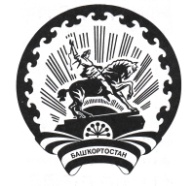 АДМИНИСТРАЦИЯ СЕЛЬСКОГО ПОСЕЛЕНИЯМЕТЕВБАШЕВСКИЙ СЕЛЬСОВЕТМУНИЦИПАЛЬНОГО РАЙОНА БЕЛЕБЕЕВСКИЙРАЙОН РЕСПУБЛИКИ БАШКОРТОСТАН452035, с. Метевбаш, ул. Школьная  62 аТел. 2-61-45УТВЕРЖДЕНОпостановлением Администрации муниципального района Белебеевский район Республики Башкортостанот «11»  марта 2015 г. № 8